Publicado en  el 21/11/2016 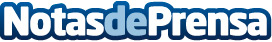 FENIN y la Fundación Tecnología y Salud otorgan sus Premios Anuales del sector de Tecnología SanitariaDatos de contacto:Nota de prensa publicada en: https://www.notasdeprensa.es/fenin-y-la-fundacion-tecnologia-y-salud Categorias: Medicina Premios Innovación Tecnológica http://www.notasdeprensa.es